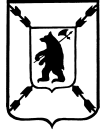 ЯРОСЛАВСКАЯ ОБЛАСТЬАДМИНИСТРАЦИЯ  ПОШЕХОНСКОГО  МУНИЦИПАЛЬНОГО  РАЙОНАП О С Т А Н О В Л Е Н И Е12.05. 2017 г.			                                                                № 355 г. Пошехонье О проведении открытого фестиваля детского и юношеского экранного творчества «Пошехонский Мишутка - 2017»В целях выявления и поддержки одарённых детей и юношества в области кинематографии и анимации, руководствуясь ст.25 Устава Пошехонского муниципального района ПОСТАНОВЛЯЕТ:1. Провести на территории Пошехонского района открытый фестиваль детского и юношеского экранного творчества «Пошехонский Мишутка - 2017» в период с 15 мая 2017 года по 8 июня 2017 года, на базе муниципального бюджетного  учреждения ДО ЦДТ «Эдельвейс».2. Утвердить прилагаемое Положение об открытом фестивале детского и юношеского экранного творчества «Пошехонский Мишутка - 2017».3. Поручить проведение открытого фестиваля «Пошехонский Мишутка - 2017», решение организационных и финансовых вопросов по организации и проведению районного мероприятия МБУ ДО ЦДТ «Эдельвейс» (директор О.В.Комарова). 4. Контроль за исполнением постановления возложить на руководителя
управления образования Администрации Пошехонского муниципального района Сидельникову М.Ю.5. Настоящее постановление с приложением опубликовать в газете «Сельская новь» и на официальном сайте Администрации Пошехонского муниципального района в информационно-коммуникационной сети «Интернет».Глава Пошехонского муниципального района                                                               Н.Н. БеловУтвержденоПостановлением                                                                                    Администрации Пошехонского МР№ 355 от  12.05. 2017 гПоложениео проведении открытого фестиваля детского и юношеского экранного творчества«Пошехонский Мишутка - 2017»Общие положенияФестиваль детского и юношеского экранного творчества «Пошехонский Мишутка -2017» (далее - фестиваль) проводится Управлением образования Администрации Пошехонского муниципального района, муниципальным бюджетным учреждением дополнительного образования  ЦДТ «Эдельвейс», структурным подразделением МУК МКДЦ  «Кинотеатр «Юбилейный» при поддержке Администрации Пошехонского муниципального района. 2. Цели и задачиФестиваль проводится в целях выявления и поддержки одарённых детей и юношества в области кинематографии и анимации.Задачи фестиваля:· привлечение одарённых детей и юношества к активному участию в создании фильмов, раскрывающих и пропагандирующих общечеловеческие ценности;· воспитание чувства патриотизма, любви к Отечеству, искусству, красоте;· укрепление творческих связей между сверстниками;· создание районной сети детских объединений кино-, видео-творчества;· ознакомление общественности с творческими достижениями юных авторов;· привлечение общественных и государственных организаций к поддержке и поощрению лучших авторов фильмов;· отбор лучших фильмов для участия во Всероссийских и Международных фестивалях экранного творчества.3. Место и время проведения фестиваляФестиваль проводится в дни летних школьных каникул 8 июня  2017г.  В г. Пошехонье. Просмотр конкурсной программы фестиваля проходит в кинозале кинотеатра «Юбилейный». Начало мероприятия – 10:00 ч.  К просмотру приглашаются все желающие.  Организаторы фестиваля оставляют за собой право менять сроки и место  проведения фестиваля. Об изменениях  сообщается отдельно по телефонам, указанным в заявке.Участники фестиваляК участию в фестивале приглашаются авторы детских и юношеских фильмов, коллективы экранного творчества образовательных учреждений всех типов и видов.Возрастная категория участников:- до 8 лет;- 8-13 лет;- 14 -18 лет.В Фестивале принимают участие фильмы, ранее не участвовавшие в нём.Каждая студия, учреждение формирует свою делегацию для участия в фестивале. Делегация может состоять как из авторов представляемых фильмов, так и детей, потенциально готовых к работе в данном направлении.Расходы на проезд и питание участников за счёт командирующей стороны. Студии из других районов области и  регионов России  могут принимать участие в Фестивале заочно. Если фильм становится победителем в какой-либо номинации, диплом будет выслан по почте. Жюри фестиваляСостав жюри фестиваля может быть сформирован из специалистов Администрации Пошехонского MP,  МКУ  Управления образования, МУК «Кинотеатр Юбилейный», МБУ ДО  ЦДТ «Эдельвейс» после предоставления заявок и конкурсных материалов  участниками.В состав жюри могут быть привлечены специалисты культуры, кинематографа, руководители кино-видеостудий как Пошехонского MP, так и других городов области. Порядок подачи заявок на участие в фестивалеПриём работ и заявок начинается с 15 мая 2017 года - первый (отборочный) этап. Прием заявок и фильмов заканчивается 2 июня. Оргкомитет (Состав оргкомитета, приложение 2) оставляет за собой право решать принимать или не принимать к показу фильмы, представленные в день проведения Фестиваля. Оргкомитет не несет ответственности за технические неполадки при показе фильмов, представленных в день фестиваля. Для составления каталога фестиваля необходимо представить информацию:- краткое описание фильма;- информация об авторах;- 1 кадр из фильма.Оргкомитет фестиваля до 2 июня 2017 г принимает заявки и фильмы по адресу: 152850, Ярославская область, г. Пошехонье, пл. Свободы, д. 8, МБУ ДО  ЦДТ «Эдельвейс».На каждый фильм должна быть заполнена заявка печатными буквами по прилагаемой форме (Фильмографическая карточка, приложение 1). Справки по тел.: (48546) 2-18-35 – заместитель директора по учебно-воспитательной работе МБУ ДО ЦДТ «Эдельвейс» Марина Татьяна Витальевна, педагог-организатор МБУ ДО ЦДТ «Эдельвейс» Углова Алёна Николаевна;              факс: 2-18-35. E-mail: cdtpsh@mail.ru7. Технические условияНа фестиваль допускаются фильмы любого жанра и творческого решения, отвечающие целям и задачам фестиваля.Номинации:- музыкальный видеоклип;- документальный фильм;- игровой фильм;- анимационный фильм;- научно-популярный фильм;- фильм на историко-краеведческую тему;- социальная видеореклама;- фильм свободного жанра и  номинации (приветствуется  использование анимации) об  увлекательных местах родного края «Добро пожаловать!»Продолжительность фильма не более 15 минут, реклама - не более 2 минут.Фильмы могут быть созданы с помощью видеокамеры, фотоаппарата, сотового телефона. Фильмы должны быть смонтированы, записаны на диске в формате AVI; содержать титры в начале и конце фильма (название, фамилии, имена авторов, сценаристов, операторов; фамилию, имя, отчество руководителя). Фильмы одной студии могут быть записаны на одном диске.  8. Подведение итогов и награждение победителейПодведение итогов фестиваля видеофильмов и награждение победителей проводится по следующим номинациям:· лучший научно-популярный фильм ·  лучший сценарий фильма·  лучший игровой фильм        · лучшая режиссура фильма· лучший документальный фильм                   · лучшая актёрская работа· лучший мультипликационный фильм           · лучшая операторская работа· лучший музыкальный видеоклип                 · лучшее художественное оформление фильма· лучшая видеореклама· лучший фильм свободного жанра и  номинации (приветствуется  использование анимации) об  увлекательных местах родного края «Добро пожаловать!»Организаторы фестиваля оставляют за собой право добавлять и отменять номинации по своему усмотрению.Оргкомитет оставляет за собой право вносить изменения в количество и название номинаций.Все фильмы, присланные на фестиваль, просматривает отборочная комиссия и формирует программу фильмов для заключительного показа. Каждый автор и студия за представленные фильмы получают диплом участника фестиваля. Фильмы-победители остаются в архиве фестиваля.9. Получение призовой продукцииКаждый участник и (или) руководитель получает призовую продукцию и расписывается в ведомости. За участника имеет право получить призовую продукцию его руководитель или директор образовательного учреждения. 10. ФинансированиеФинансирование организационных расходов по подготовке и проведению фестиваля осуществляется за счёт средств, выделенных в рамках муниципальной программы «Развитие образования Пошехонского муниципального района».Приложение 1Фильмографическая карточкаОткрытый фестиваль детского и юношеского экранного творчества «Пошехонский Мишутка - 2017»Учреждение_______________________________________________________Название фильма__________________________________________________Продолжительность ___________ Жанр___________ Год создания________Авторы (ФИО полностью, число, месяц, год рождения, школа и класс, где обучаются)__________________________________________________________________________________________________________________________________________________________________________________________Название студии___________________________________________________ФИО (полностью) педагога (-ов)_____________________________________Тел., факс: ________________________________________________________Приложение 2Состав оргкомитета:Кротова Елена Владимировна –  специалист МКУ  Управления образования Администрации Пошехонского муниципального района;Комарова Ольга Владимировна – директор  Муниципального бюджетного учреждения дополнительного образования  Центра детского творчества «Эдельвейс»;Марина Татьяна Витальевна  – заместитель директора по УВР  Муниципального  бюджетного учреждения дополнительного образования Центра детского творчества «Эдельвейс»;Углова Алёна Николаевна – педагог-организатор  Муниципального бюджетного учреждения дополнительного образования Центра детского творчества«Эдельвейс».